JELENTKEZÉSI LAPMKKSZ TAGTOBORZÁSI PÁLYÁZATRAPályázat elnevezése, kódja: „Megőrizzük munkahelyi szervezetünk erejét”   kód: TaP4Jelentkezünk, …………….. fő aktív munkavállaló taggal működő alapszervezetünk taglétszámának megtartására kelt, ……….																	…………………………………..									aláírás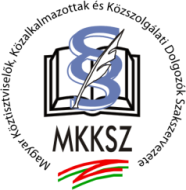 Magyar Köztisztviselők, Közalkalmazottak és Közszolgálati Dolgozók Szakszervezete (MKKSZ)1146 Budapest, Abonyi u. 31.Telefon: 3384-002E-mail: mkksz@mkksz.org.hu Internet: www.mkksz.org.hufacebook oldal: www.facebook.com/mkkszorg A jelentkező alapszervezet megnevezéseVezető tisztségviselő nevepostai címe-mail telefonAz alapszervezetben az aktív munkavállaló tagok létszáma a pályázat benyújtásának napján:A pályázat benyújtásának napján aktív munkavállaló tagok létszáma igazolásának módja:*Megfelelő aláhúzandóvezető tisztségviselői nyilatkozatés/vagyszámfejtési (MÁK) lista                                                                                                              és/vagyegyébKérések, javaslatok, közlemények: